Calculus 1.4 CWWhat does  mean? is the same thing as  is the independent variable is the  dependent  variableA function is a relationship between two variables such that to each value of the independent variable there corresponds exactly on value of the dependent variable.  What does this mean?  Every  has only one  coordinate.      OR      All the ’s are different.Is this a function?  This is a linear function.  There is only one y value for each x.   This is not a function as there are two y values for every x.     This is a function as there is only one y value for every x.   This is not a function as there are two y values for every x .Vertical line testUse the vertical line test to verify if these are functions or not.                           	 Not a function.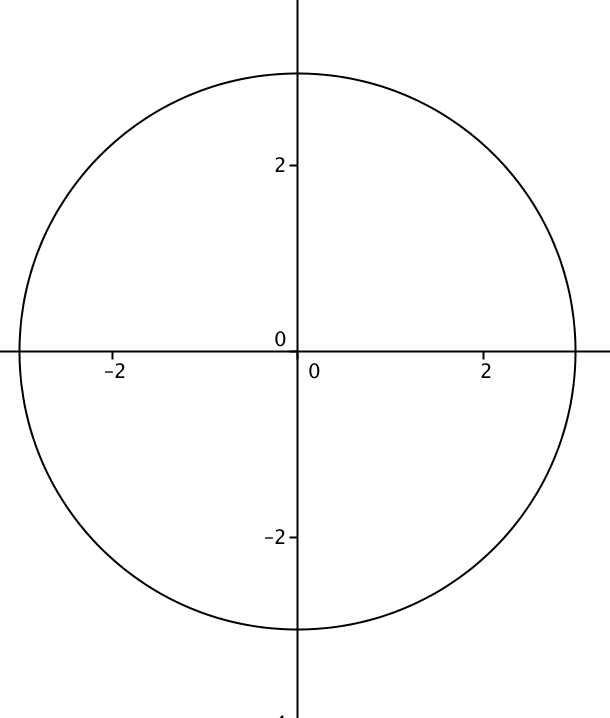 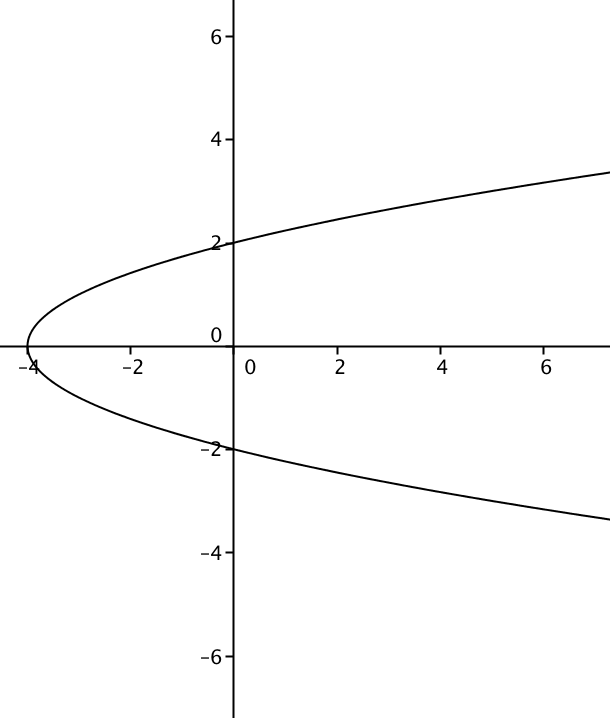 							Not a function.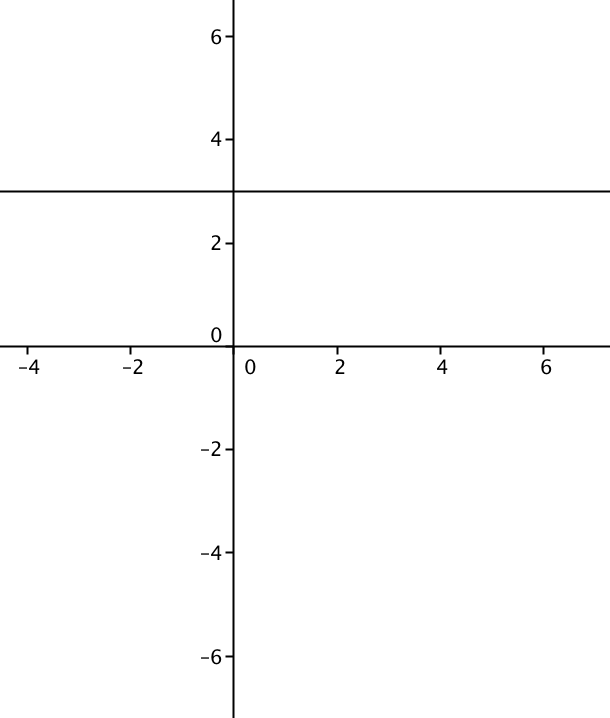 Domain and Range of the FunctionThe domain is the x coordinate.The range is the y coordinate.What is the domain of each function?	Square roots  The function under the square root > 0	Denominators	Square roots in the denominatorPiecewise Functions	There are two pieces to this graph. One piece is every  value to the right of 0.		One piece is every  value to the right of 0.One-to-One FunctionA function is one-to-one if it has an inverse.  You can check to see if it is one-to-one by using the horizontal line test. Evaluating a Function:Is this function one-to-one?Definition of a Composite FunctionInverse Functions	 is the inverse function of  if  Find the inverse function.	Steps:Switch the variables.Solve for 